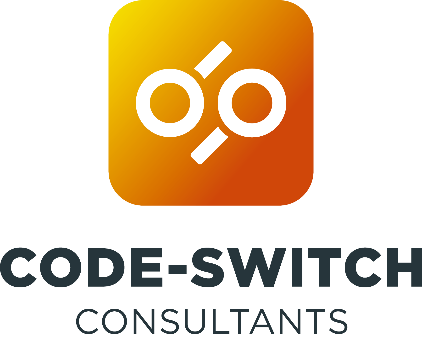 Code-Switching: the phenomenon in which speakers of more than one language switch between languages within the same conversation.Code-switch between academia and research consultancy with the CSC consultancy methodSET YOURSELF UP FOR SUCCESS Engage clients & stakeholders from the outset - nail down the problem & the client's requirements Be outcome & product-oriented, as opposed to task-oriented Take time to plan robustly & realistically - the devil is in the detail Consider risks & mitigations - prevent avoidable issues Formally record what you agree to deliver - avoid disputes later onMONITOR & CONTROL PROGRESS Spend time each week monitoring & managing the plan & risks Engage clients & stakeholders - ensure fit-for-purpose products Communicate progress regularly -avoid nasty surprises Ensure the right people get the right information at the right time to make the decisions required to progress Assess the impact of changes, e.g. delays, costs, incorrect assumptions, scope creep - be upfront & renegotiate if requiredCODE-SWITCH! Understand your audience(s), what is important to them & their information needs when creating presentations & reports Ask about expectations, house style guidelines & templates Write in a business style - be concise, communicate key messages Lose the jargon - use online readability tools to help simplify writing Don't be put off by red pen - there is a process of review & revision before achieving sign-offREFLECT, LEARN & IMPROVE Reflect on every consultancy engagement Engage clients & stakeholders in evaluation - different perspectives Facilitate open & honest discussions about what went well & what could have been better Identify key lessons for future initiatives - what should you & others stop, start, or continue to do Share with clients & stakeholders so you can all learn & improveJOIN OUR PANEL DISCUSSION TO:MEET THE CODE-SWITCH TEAMHEAR FROM CODE-SWITCH POSTDOCSLEARN ABOUT THE CSC METHOD#NPDC21www.codeswitchconsultants.com